Baseinas 50m., 8 takai, Draugystės 20, Elektrėnai			      		        2016.05.07-0850 m plaukimas su pelekais  – moterys1	Aleksandra Archambal		02		00:20.36		2	SM	LVJC 	2	Monika Sinkevičiūtė		97		00:20.64		2	SM	LVJC3	Kristina Ronskaja		00		00:20.76		2	SM	Klaipėda4	Diana Žalionytė			01		00:21.48		3	KSM	Kaunas	5	Liucija Jolanta Popovičiūtė	98		00:21.67		3	KSM	LVJC	6	Miglė Andriūnaitė		98		00:21.73		3	KSM	LVJC	7	Ieva Venckutė			01		00:23.45		4	I	Klaipėda8	Deimantė Naujokaitė		02		00:23.57		4	I	Klaipėda 9	Gita Sirvidaitė			02		00:25.07		5	II	Klaipėda10	Miglė Strimaitytė		99		00:25.08		5	II	LVJC	11	Brigita Bėrontaitė		02		00:25.80		5	II	Klaipėda12	Sabina Žilinska			05		00:25.82		5	II	LVJC	13	Ėglė Strimaitytė			99		00:27.95		6	III	LVJC	DSQ 	Aleksandra Ščerbina		02		falšstartas			Klaipėda	50 m plaukimas su pelekais - vyrai1	Daumantas Rutulys		97		00:17.29		2	SM	LVJC	2	Edvin Višnevski			97		00:17.51		2	SM	LVJC	3-4	Igor Giliun			99		00:18.54		3	KSM	Vilniaus SC	Aleksandr Saburov		98		00:18.54		3	KSM	Klaipėda5	Justinas Liškevičius		00		00:18.95		3	KSM	LVJC6	Lukas Mališauskas		98		00:19.57		4	I	LVJC7	Deividas Nikulin			00		00:19.95		4	I	Vilniaus SC8	Artemij Sancevič			02		00:20.13		4	I	Klaipėda9	Dominik Kislovski		02		00:20.84		4	I	LVJC10 	Maksim Nikiškin			01		00:21.10		5	II	LVJC11	Ernesta Petrškevičius		98		00:21.70		5	II	LVJC12	Mikas Jankeliūnas		01		00:21.80		5	II	LVJC13	Jonas Puodžius			01		00:22.76		5	II	LVJC14	Rapolas Liubinas			03		00:23.13		6	III	LVJC15	Aleksej Devkš			02		00:24.16		6	III	Vilniaus SC16	Augustas Muralis		99		00:24.86		6	III	Vilniaus SC17	Daniil Šulc			01		00:25.04		6	III	LVJC18	Maksim Gusev			03		00:27.86		7	IV	Vilniaus SC	100 m plaukimas su Bi-pelekais  – moterys1	Alina Venckutė			93		00:53.89		3	KSM	Klaipėda2	Diana Žalionytė			01		00:54.10		3	KSM	Kaunas	3	Ieva Žurumskaitė			93		00:54.76		3	KSM	LSU-Atletas4	Anastasija Mamčenko		98		00:55.76		3	KSM	Vilniaus SC5	Justina Naujokaitė		00		00:55.96		3	KSM	Klaipėda6	Aleksandra Archambal		02		00:56.51		3	KSM	LVJC 7	Ksenija Tretjakova		01		00:57.08		3	KSM	Vilniaus SC8	Darja Mamčenko			00		00:57.70		4	I	Vilniaus SC9	Deimantė Naujikaitė		02		00:58.57		4	I	Klaipėda10	Aistė Čenkutė			99		00:58.67		4	I	Vilniaus SC11	Greta Segenytė			95		00:58.82		4	I	Vilniaus SC12	Neda Vasiliauskaitė		02		01:00.89		4	I	Klaipėda13	Agnė Barkutė			02		01:01.60		4	I	Klaipėda14	Selina Čepaitė			03		01:05.77		5	II	LSU-Atletas15	Erika Zavackaitė			01		01:06.13		5	II	Vilniaus SC16	Eglė Strimaitytė			99		01:06.35		5	II	LVJC 100 m plaukimas su Bi-pelekais  - vyrai1	Egidijus Lunskis			95		00:46.36		2	SM	Klaipėda2	Dominykas Spudvilas		94		00:47.76		2	SM	LVJC3	Gabrielius Dailidė		97		00:49.45		3	KSM	Kaunas	4	Oskar Sevriuk			00		00:49.54		3	KSM	LVJC5	Aleksandr Zubkov		99		00:50.48		3	KSM	Vilniaus SC6	Robert Nikitin			01		00:51.04		3	KSM	Vilniaus SC7	Julius Lukošius			98		00:51.09		3	KSM	Klaipėda8	Danas Sirvidas			97		00:51.10		3	KSM	Klaipėda9	Daniel Ščiukin			99		00:51.67		4	I	Klaipėda10	Mindaugas Stavskis		95		00:52.10		4	I	Kaunas	11	Gytis Budinas			99		00:53.73		4	I	Klaipėda12	Edvin Podlevski			99		00:54.64		4	I	Vilniaus SC13	Dominykas Pertikas		99		00:54.92		4	I	Vilniaus SC14	Aleksej Devkš			02		00:55.32		5	II	Vilniaus SC15	Deividas Nikulin			00		00:56.26		5	II	Vilniaus SC16	Arnoldas Sadkevičius		98		00:56.32		5	II	Vilniaus SC17	Sebastian Žilinski		99		00:56.95		5	II	Vilniaus SC18	Rafal Žuromski			00		00:57.82		5	II	Vilniaus SC19	Arnas Giedraitis			01		00:58.02		5	II	Vilniaus SC20	Artūras Kavalčinskas		01		00:58.04		5	II	Vilniaus SC21	Aringas Petravičius		00		00:58.13		5	II	Vilniaus SC22	Nikita Šalunov			00		00:58.86		5	II	Vilniaus SC23	Augustas Muralis		99		01:00.82		5	II	Vilniaus SC24	Pavel Skietris			01		01:01.10		5	II	Vilniaus SC25	Virginijus Urbonas		01		01:01.98		5	II	Vilniaus SC26	Ernest Voinilko			01		01:04.20		6	III	Vilniaus SC27	Maksim Gusev			03		01:05.95		6	III	Vilniaus SCDNS	Edvin Višnevski			97		neatvyko į startą			LVJC	100 m povandeninis plaukimas - moterys1	Jevgenija Pronkul		97		00:42.39		2	SM	Klaipėda2	Monika Sinkevičiūtė		97		00:44.32		2	SM	LVJC	3	Kristina Ronskaja		00		00:46.32		3	KSM	Klaipėda4	Laura Vareikaitė			95		00:46.95		3	KSM	Klaipėda5	Gabrielė Stepanovaitė		01		00:48.92		4	I	Klaipėda100 m povandeninis plaukimas - vyrai1	Andrej Vidinevič			00		00:39.86		2	SM	LVJC	2	Karolis Daugėla			97		00:40.29		2	SM	Klaipėda3	Aleksandr Saburov		98		00:40.80		3	KSM	Klaipėda4	Justinas Liškevičius		00		00:42.16		3	KSM	LVJC	400 m plaukimas su pelekais  – moterys1	Gabrielė Stepanovaitė		01		04:05.48		3	KSM	Klaipėda 2	Gabija Plokštytė			98		04:05.82		3	KSM	LVJC 3	Liucija Jolanta Popovičiūtė	98		04:17.76		5	I	LVJC	4	Austėja Straukaitė		03		04:20.26		5	II	Klaipėda5	Ina Ribašauskaitė		91		04:24.86		5	II	Kaunas6	Gabija Panomariovaitė		00		04:25.29		5	II	Vilniaus SC7	Jevgenija Stankevičiutė		98		04:26.29		5	II	Klaipėda8	Gita Sirvidaitė			02		04:26.36		5	II	Klaipėda9	Ieva Venckutė			01		04:34.48		5	II	Klaipėda400 m plaukimas su pelekais  – vyrai1	Aivaras Šalkauskas		86		03:33.64		3	KSM	LVJC2	Artiom Gontar			99		03:46.64		4	I	Vilniaus SC3	Maksim Ivanovskij		97		03:59.60		5	II	Vilniaus SC4	Jonas Puodžius			01		04:17.02		6	III	LVJC5	Vladimir Perepelica		00		04:24.54		6	III	Vilniaus SC6	Rapolas Liubinas			03		04:34.33		6	III	LVJC50 m plaukimas su Bi-pelekais  – moterys1	Aleksandra Archambal		02		00:23.42		3	KSM	LVJC2	Diana Žalionytė			01		00:24.16		3	KSM	Kaunas	3	Alina Venckutė			93		00:24.36		3	KSM	Klaipėda4	Ieva Žurumskaite			93		00:25.04		3	KSM	LSU-Atletas5	Justina Naujokaitė		00		00:25.82		4	I	Klaipėda6	Aiste Čenkutė			99		00:26.10		4	I	Vilniaus SC7	Anastasija Mamčenko		98		00:26.23		5	II	Vilniaus SC8	Deimantė Naujokaitė		02		00:26.33		5	II	Klaipėda9	Ksenija Tretjakova		01		00:26.39		5	II	Vilniaus SC10	Neda Vasiliauskaitė		02		00:26.57		5	II	Klaipėda11	DarJa Mamčenko		00		00:26.73		5	II	Vilniaus SC12	Greta Segenytė			95		00:26.89		5	II	Vilniaus SC13	Vanesa Norkaitė			02		00:27.48		5	II	Vilniaus SC14	Selina Čepaitė			03		00:27.64		5	II	LSU-Atletas15	Agnė Barkutė			02		00:28.20		5	II	Klaipėda16	Sabina Žilinska			05		00:29.51		5	II	LVJC17	Erika Zavackaitė			01		00:30.98		5	II	Vilniaus SC50 m plaukimas su Bi-pelekais  – vyrai1	Edvin Višnevski			97		00:20.36	2	SM	LVJC								Naujas LR rekordas2	Egidijus Lunskis			95		00:21.20		3	KSM	Klaipėda3	Karolis Daugėla			97		00:21.70		3	KSM	Klaipėda4	Oskar Sevriuk			00		00:21.73		3	KSM	LVJC5	Gabrielius Dailidė		97		00:22.13		3	KSM	Kaunas6	Dominykas Spudvilas		94		00:22.29		3	KSM	LVJC7	Igor Giliun			99		00:22.39		3	KSM	Vilniaus SC8	Aleksandr Zubkov		99		00:22.51		4	I	Vilniaus SC9	Julius Lukošius			98		00:22.74		4	I	Klaipėda10	Robert Nikitin			01		00:23.48		4	I	Vilniaus SC11	Aleksandr Saburov		98		00:23.51		5	II	Klaipėda12	Dominikas Pertikas		99		00:23.64		5	II	Vilniaus SC13	Danas Sirvidas			97		00:23.67		5	II	Klaipėda14	Mindaugas Stavskis		95		00:23.73		5	II	Kaunas15	Daniel Ščiukin			99		00:23.76		5	II	Klaipėda16	Deividas Nikulin			00		00:23.98		5	II	Vilniaus SC17	Gytis Budinas			99		00:24.54		5	II	Klaipėda18	Edvin Podlevski			99		00:24.80		5	II	Vilniaus SC19	Aringas Petravičius		00		00:24.89		5	II	Vilniaus SC20	Arnoldas Sadkevičius		98		00:25.07		5	II	Vilniaus SC21	Arnas Giedraitis			01		00:25.45		5	II	Vilniaus SC22	Aleksej Devks			02		00:25.82		5	II	Vilniaus SC23	Vladimir Perepelica		00		00:25.92		5	II	Vilniaus SC24-25	Nikita Šalunov			00		00:26.36		5	II	Vilniaus SC	Dominyk Kislovski		02		00:26.36		5	II	LVJC26	Rafal Žuromski			00		00:26.48		5	II	Vilniaus SC27	Sebastian Žilinski		99		00:26.51		5	II	Vilniaus SC28	Artūras Kavalčinskas		01		00:26.54		5	II	Vilniaus SC29	Pavel Skietris			01		00:26.82		5	II	Vilniaus SC30	Augustas Muralis		99		00:27.04		5	II	Vilniaus SC31	Mikas Jankeliūnas		01		00:27.16		5	II	LVJC32	Virginijus Urbonas		01		00:28.02		5	II	Vilniaus SC33	Ernest Voinilko			01		00:29.10		6	III	Vilniaus SC34	Maksim Gusev			03		00:30.45		6	III	Vilniaus SC100 m plaukimas su pelekais - moterys1	Kristina Ronskaja		00		00:48.76		3	KSM	Klaipėda2	Aleksandra Archambal		02		00:49.02		3	KSM	LVJC3	Gabrielė Stepanovaitė		01		00:49.28		4	I	Klaipėda4	Gabija Plokštytė			98		00:49.62		4	I	LVJC5	Liucija Jolanta Popoviciute	98		00:50.70		4	I	LVJC6	Austėja Straukaitė		03		00:51.52		4	I	Klaipėda7	Miglė Andriūnaitė		98		00:51.70		4	I	LVJC8	Aleksandra Ščerbina		02		00:52.36		4	I	Klaipėda9	Ina Ribasauskaite		91		00:52.95		4	I	Kaunas	10	Gabija Panomariovaitė		00		00:53.89		5	II	Vilniaus SC11	Žiedė Bružaitė			02		00:54.25		5	II	Klaipėda12	Ieva Venckutė			01		00:54.42		5	II	Klaipėda13	Gita Sirvidaitė			02		00:55.80		5	II	Klaipėda14	Jevgenija Stankevičiutė		98		00:56.23		5	II	Klaipėda15	Miglė Strimaityte		99		00:58.67		6	III	LVJC16	Brigita Bėrontaitė		02		00:59.64		6	III	Klaipėda17	Sabina Žilinska			05		01:02.32		6	III	LVJC18	Eglė Strimaitytė			99		01:07.10		7	IV	LVJC 100 m plaukimas su pelekais - vyrai1	Daumantas Rutulys		97		00:39.07		2	SM	LVJC2	Andrej Vidinevič			00		00:42.04		3	KSM	LVJC	3	Lukas Mališauskas		98		00:44.41		4	I	LVJC4	Artiom Gontar			99		00:45.51		4	I	Vilniaus SC5	Artemij Sancevič			02		00:45.69		4	I	Klaipėda6	Maksim Ivanovskij		97		00:47.02		5	II	Vilniaus SC7	Deividas Nikulin			00		00:47.80		5	II	Vilniaus SC8	Maksim Nikiškin			01		00:48.60		5	II	LVJC	9	Mikas Jankeliūnas		01		00:49.89		5	II	LVJC	10	Dominik Kislovski		02		00:50.60		5	II	LVJC	11	Vladimir Perepelica		00		00:51.13		6	III	Vilniaus SC12	Jonas Puodžius			01		00:51.89		6	III	LVJC	13	Rapolas Liubinas			03		00:53.76		6	III	LVJC	14	Aleksej Devkš			02		00:54.02		6	III	Vilniaus SC15	Daniil Šulc			01		00:56.96		7	IV	LVJC	400 m povandeninis plaukimas - moterys1	Laura Vareikaitė			95		04:05.48		4	I	Klaipėda400 m povandeninis plaukimas - vyrai1	Aivaras Šalkauskas		86		03:12.16		2	SM	LVJC400 m plaukimas su Bi-pelekais - moterys1	Jevgenija Pronkul		97		04:19.85		5		Klaipėda2	Anastasija Mamčenko		98		04:25.54		5		Vilniaus SC3	Alina Venckutė			93		04:26.48		5		Klaipėda4	Diana Žalionytė			01		04:29.67		5		Kaunas	5	Laura Vareikaitė			95		04:30.07		5		Klaipėda6	Darja Mamčenko			00		04:31.76		6		Vilniaus SC7	Justina Naujokaitė		00		04:41.08		6		Klaipėda8	Ksenija Tretjakova		01		04:46.02		7		Vilniaus SC9	Agnė Barkutė			02		05:00.64		9		Klaipėda10	Vanesa Norkaitė			02		05:06.04		9		Vilniaus SC11	Neda Vasiliauskaitė		02		05:12.95		9		Klaipėda12	Erika Zavackaitė			02		05:22.89		9		Vilniaus SCDNS	Ieva Žurumskaitė			93		neatvyko į startą			Kaunas	 400 m plaukimas su Bi-pelekais – vyrai1	Karolis Daugėla			97		03:50.36	3	KSM	Klaipėda								Naujas LR rekordas2	Egidijus Lunskis			95		04:01.95		4		Klaipėda3	Igor Giliun			99		04:13.26	5		Vilniaus SC								Naujas LR jaunių rekordas4	Oskar Sevriuk			00		04:22.02		5		LVJC5	Aleksandr Zubkov		99		04:28.82		6		Vilniaus SC6	Gytis Budinas			99		04:32.30		6		Klaipėda7	Dominikas Pertikas		99		04:37.16		7		Vilniaus SC8	Daniel Ščiukin			99		04:37.42		7		Klaipėda9	Gabrielius Dailidė		97		04:42.74		7		Kaunas	10	Danas Sirvidas			97		04:46.98		8		Klaipėda11	Aringas Petravičius		00		04:47.80		8		Vilniaus SC12	Arnoldas Sadkevičius		98		04:49.54		8		Vilniaus SC13	Rafal Žuromski			00		04:51.10		8		Vilniaus SC14	Artūras Kavalčinskas		01		04:55.73		9		Vilniaus SC15	Mindaugas Stavskis		95		05:01.20		9		Kaunas Estafetinis plaukimas 4x100 m – moterys1	KLAIPĖDA-I		Laura Vareikaitė			Gabrielė Stepanovaitė	03:14.36				Kristina Ronskaja		Jevgenija Pronkul2	LVJC VILNIUS		Monika Sinkevičiūtė		Gabija Plokštytė		03:17.98				Liucija Jolanta Popovičiūtė  	Aleksandra Archambal3	KLAIPĖDA-II		Ieva Venckutė			Austėja Straukaitė	03:38.39				Jevgenija Stankevičiutė		Justina Naujokaitė4	VILNIAUS MSC 	Anastasija Mamčenko		Ksenija Tretjakova	03:40.48				Darja Mamčenko			Gabija Panomariovaitė	Estafetinis plaukimas 4x100 m – vyrai1	VILNIAUS MSC 	Maksim Ivanovskij		Artiom Gontar		03:02.23				Deividas Nikulin			Igor Giliun2	KLAIPĖDA-I		Aleksandr Saburov		Artemij Sancevič		03:03.70				Karolis Daugėla			Egidijus Lunskis3	LVJC-II	 VILNIUS	Dominikas Kislovski		Maksim Nikiškin		03:07.98				Lukas Mališauskas		Andrej Vidinevič4	KLAIPĖDA-II		Gytis Budinas			Danas Sirvidas		03:32.89				Julius Lukošius			Daniel ŠčiukinDSQ	LVJC-I VILNIUS	Aivaras Šalkauskas		Daumantas Rutulys	15 m pernėrimas				Edvin Višnevki			Justinas Liškevičius 50 m nėrimas - moterys1	Kristina Ronskaja		00		00:19.35		2	SM	Klaipėda2	Jevgenija Pronkul		97		00:19.38		2	SM	Klaipėda3	Liucija Jolanta Popovičiutė	98		00:19.82		2	SM	LVJC4	Gabija Plokštytė			98		00:19.96		2	SM	LVJC5	Laura Vareikaitė			95		00:20.16		2	SM	Klaipėda6	Gabrielė Stepanovaitė		01		00:20.20		2	SM	Klaipėda7	Justina Naujokaitė		00		00:20.56		4	I	Klaipėda8	Ieva Veckutė			01		00:22.13		5	I	Klaipėda9-10	Aleksandra Ščerbina		02		00:22.16		5	I	Klaipėda	Austėja Straukaitė		03		00:22.16		5	I	Klaipėda11	Gita Sirvidaitė			02		00:22.86		6	II	Klaipėda12	Brigita Bėrontaitė		02		00:25.02		6	II	KlaipėdaDNF	Miglė Andriūnaitė		98		nefinišavo			LVJC50 m nėrimas - vyrai1	Daumantas Rutulys		97		00:15.76		2	SM	LVJC2	Edvin Višnevski			97		00:16.29		2	SM	LVJC3	Justinas Liškevičius		00		00:16.86		2	SM	LVJC4	Aleksandr Saburov		98		00:17.03		2	SM	Klaipėda5	Artiom Gontar			99		00:17.89		3	KSM	Vilniaus SC6	Artemij Sancevič			02		00:19.01		4	I	Klaipėda7	Maksim Nikiškin			01		00:19.36		4	I	LVJC8	Robert Nikitin			01		00:19.64		4	I	Vilniaus SC9	Dominik Kislovski		02		00:20.17		5	II	LVJC10	Mikas Jankeliūnas		01		00:20.29		5	II	LVJC11	Ernestas Petruškevičius		98		00:20.86		5	II	LVJC12	Jonas Puodžius			01		00:21.73		5	II	LVJC13	Vladimir Perepelica		00		00:21.80		5	II	Vilniaus SC14	Edvin Podlevskij			99		00:23.36		6	III	Vilniaus SC15	Augustas Muralis		99		00:23.45		6	III	Vilniaus SC200 m plaukimas su pelekais - moterys1	Jevgenija Pronkul		97		01:42.02		2	SM	Klaipėda2	Gabija Plokstyte			98		01:52.45		4	I	LVJC3	Austeja Straukaite		03		02:00.08		5	II	Klaipėda4	Gabija Panomariovaite		00		02:02.39		5	II	Vilniaus SC5	Aleksandra Ščerbina		02		02:06.33		5	II	Klaipėda6	Sabina Žilinska			05		02:13.42		6	III	LVJC	7	Brigita Bėrontaitė		02		02:18.26		6	III	Klaipėda200 m plaukimas su pelekais - vyrai1	Karolis Daugėla			97		01:33.33		2	SM	Klaipėda2	Aivaras Šalkauskas		86		01:34.70		2	SM	LVJC3	Andrej Vidinevič			00		01:38.23		3	KSM	LVJC4	Igor Giliun			99		01:39.60		3	KSM	Vilniaus SC5	Lukas Mališauskas		98		01:45.80		4	I	LVJC6	Maksim Ivanovskij		97		01:46.64		4	I	Vilniaus SC7	Artemij Sancevič			02		01:49.49		5	II	Klaipėda8	Rapolas Liubinas			03		02.01.42		6	III	LVJC9	Daniil Šulc			01		02:07.92		6	III	LVJC	200 m plaukimas su Bi-pelekais - moterys1	Alina Venckutė			93		02:01.36		2	SM	Klaipėda2	Anastasija Mamčenko		98		02:01.86		2	SM	Vilniaus SC3	Ieva Žurumskaitė			93		02:05.67		3	KSM	LSU-Atletas4	Ksenija Tretjakova		01		02:06.60		3	KSM	Vilniaus SC5	Darja Mamčenko			00		02:07.14		4	I	Vilniaus SC6	Justina Naujokaitė		00		02:07.23		4	I	Klaipėda7	Greta Segenytė			95		02:09.86		4	I	Vilniaus SC8	Deimantė Naujokaitė		02		02:12.04		4	I	Klaipėda9	Vanesa Norkaitė			02		02:18.16		5	II	Vilniaus SC10	Agnė Barkutė			02		02:19.32		5	II	Klaipėda11	Neda Vasiliauskaitė		02		02:19.54		5	II	Klaipėda12	Selina Čepaitė			03		02:25.36		5	II	LSU-Atletas13	Erika Zavackaitė			01		02:30.57		5	II	Vilniaus SCn/k	Laura Vareikaitė			95		02:01.75		2	SM	Klaipėda200 m plaukimas su Bi-pelekais - vyrai1	Egidijus Lunskis			95		01:43.74		2	SM	Klaipėda2	Danas Sirvidas			97		01:55.89		4	I	Klaipėda3	Oskar Sevriuk			00		01:57.23		4	I	LVJC	4	Daniel Ščiukin			99		01:58.23		4	I	Klaipėda5	Robert Nikitin			01		01:58.30		4	I	Vilniaus SC6	Aleksandr Zubkov		99		01:58.36		4	I	Vilniaus SC7	Julius Lukošius			98		02:00.17		4	I	Klaipėda8	Dominikas Pertikas		99		02:00.20		4	I	Vilniaus SC9	Gytis Budinas			99		02:02.42		5	II	Klaipėda10	Edvin Podlevskij			99		02:05.89		5	II	Vilniaus SC11	Arnoldas Sadkevičius		98		02:09.07		5	II	Vilniaus SC12	Sebastian Žilinski		99		02:09.23		5	II	Vilniaus SC13	Artūras Kavalčinskas		01		02:10.70		5	II	Vilniaus SC14	Aringas Petravičius		00		02:11.80		5	II	Vilniaus SC15	Rafal Žuromski			00		02:12.26		5	II	Vilniaus SC16	Nikita Šalunov			00		02:21.04		5	II	Vilniaus SC17	Maksim Gusev			02		02:33.95		6	III	Vilniaus SC800 m plaukimas su pelekais - moterys1	Ina Ribašauskaitė		91		09:24.67		5	II	Kaunas	2	Jevgenija Stankevičiutė		98		09:27.21		5	II	Klaipėda3	Gabija Panomariovaitė		00		09:37.07		5	II	Vilniaus SC4	Vanesa Norkaitė			02		10:39.23		6	III	Vilniaus SC 800 m plaukimas su pelekais - vyrai1	Artiom Gontar			99		08:14.07		5	II	Vilniaus SC2	Maksim Ivanovskij		97		08:41.20		5	II	Vilniaus SC3	Julius Lukošius			98		09:08.32		6	III	KlaipėdaEstafetinis plaukimas  4x50 m su Bi-pelekais – moterys1	KLAIPĖDA-I		Alina Venckutė			Justina Naujokaitė	01:40.64				Laura Vareikaitė			Jevgenija Pronkul2	VILNIAUS SC-I		Ksenija Tretjakova		Darja Mamčenko		01:44.82					Aistė Čenkutė			Vanesa Norkaitė3	KAUNAS		Ina Ribašauskaitė		Selina Čepaitė		01:45.07				Ieva Žurumskaitė			Diana Žalionytė4	KLAIPĖDA-II		Deimantė Naujikaitė		Austėja Straukaitė	01:46.32	Ieva Venckutė			Kristina Ronskaja	5	KLAIPEDA-III		Neda Vasiliauskaitė		Aleksandr Ščerbina	01:47.00				Agnė Barkutė			Gita SirvidaitėEstafetinis plaukimas  4x50 m su Bi-pelekais - vyrai1	KLAIPĖDA-I		Karolis Daugėla			Egidijus Lunskis		01:27.51				Danas Sirvidas			Daniel Ščiukin2	LVJC-I			Dominikas Spudvilas		Aivaras Šalkauskas	01:28.07				Edvin Višnevski			Daumantas Rutulys3	VILNIAUS SC-I		Edvin Podlevski			Robert Nikitin		01:31.82				Igor Giliun			Aleksandr Zubkov4	VILNIAUS SC-II	Dominikas Pertikas		Artiom Gontar		01:38.89				Aleksej Devkš			Deividas Nikulin5	VILNIAUS SC-III	Artūras Kavalčinskas		Vladimir Perepelica	01:41.36				Rafal Žuromski			Virginijus Urbonas6	LVJC-II			Jonas Puodžius			Rapolas Liubinas		01:48.26				Mikas Jankeliūnas		Dominik KislovskiVaržybų vyr.teisėja				Felicita Vaitkutė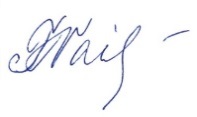 Varžybų vyr. sekretorė					Lada Urbanovič2016 METŲ LIETUVOS PLAUKIMO SU PELEKAIS ČEMPIONATO REZULTATAINr.Vardas,  pavardėGimimo metaiRezultatasMPAtskyrisKomanda